SAMILPCMhttp://www.samilpcm.com부동산개발 사업관리 신입 및 경력사원 모집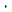 상세요강가.모집내역 ◎ 채용인원 : 부동산개발사업 관리 0명 ◎ 경력사항 -신입~경력(2년차) - 건설관련 건축기사 및 건축산업기사 등 자격증 소지자 필수  나. 급여조건 - 회사 내규에 따름 다. 전형방법 1차 : 서류전형 2차 : 면접 (서류전형 합격자에 한하여 개별 통지) 3차 : 신체검사 (2차 면접 합격자에 한함) 라. 접수기간 : 2016년 04월 29일(금)까지 마. 접수방법 : 채용공고사이트의 온라인지원 및 이메일 지원(hhyyuu_1999@hanmail.net) 